ゴールデンウィーク営業日のお知らせ4/27（土）    通常営業4/28（日）      休  市4/29（月）　 通常営業4/30 （火）　 通常営業5/1  （水）      休  市5/2  （木）    通常営業5/3  （金）    通常営業5/4  （土）      休  市5/5  （日）      休  市5/6  （月）　 通常営業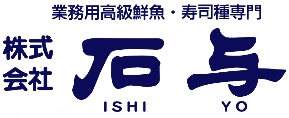 